Тульская область: коммерческая недвижимость и земельные участки, январь 2019О регионеТерриторию региона пересекают 3 федеральные трассы: М2 «Москва-Белгород-граница с Украиной», М4 «Москва-Новороссийск», М6 «Москва-Астрахань». Крупные железнодорожные магистрали связывают Тулу с другими регионами России и странами ближнего и дальнего зарубежья. В 100 км от границы области расположен международный аэропорт «Домодедово».Крупнейшие города: Тула (552 тыс. человек), Новомосковск (138 тыс. человек), Донской (64 тыс. человек), Алексин (58 тыс. человек), Щекино (58 тыс. человек).Регион обладает высокоразвитой сетью инженерной инфраструктуры, что обеспечивает получение свободного доступа к энергетическим ресурсам. В Тульской области расположены несколько генерирующих электростанций, по территории проходят магистральные газопроводы.Высокой квалификации кадров способствует развитая система профессионального образования региона. 2/3 учебных заведений имеют специальности «Машиностроение», «Металлообработка», «Транспортные средства».Инвестиционная стратегия Тульской области направлена на комплексное развитие территорий за счет привлечения российских и иностранных инвестиций и активизации инновационной деятельности, в первую очередь, в традиционных для региона отраслях промышленности, таких как машиностроение, металлообработка, химия, электроника и переработка продуктов сельскохозяйственного производства.Благоприятные условия для ведения бизнеса в Тульской области создаются за счет снижения административных и бюрократических барьеров, упрощения разрешительных процедур, разработки эффективных инструментов поддержки предпринимательства.Доверие инвесторов — главный показатель эффективной работы правительства и его открытости перед бизнесом. На территории Тульской области успешно работают более 200 предприятий с участием иностранного капитала.Валовой региональный продукт в 2017 году по оценке составил более 553,3 млрд рублей, рост за 5 лет - на 77,9% (в действующих ценах)Индекс промышленного производства увеличился за 5 лет на 54,9% (в сопоставимых ценах)Объем инвестиций в основной капитал за счет всех источников финансирования за 5 лет составил 531,5 млрд, рост на 51,2% к 2012 году (в действующих ценах)По объемам поступления налоговых и неналоговых доходов в консолидированный бюджет в 2017 году Тульская область занимает 5 место среди регионов ЦФОПриведенные показатели подтверждают стабильность развития экономики Тульской области.Таблица 1. Перечень крупнейших инвестиционных проектов, реализующихся на территории Тульской областиТаблица 2. Перечень государственного имущества Тульской области, планируемого к приватизации в 2017 году и в плановый период 2018-2019 гг.Вывод: В целом, ситуация в регионе стабильная. Экономика Тульской области скромно, но растет. Регион отличается диверсифицированной (освоение новых видов производств с целью повышения эффективности производства) экономикой и хорошо развитой промышленностью, темпы роста превышают средние показатели. В прошедшем году Тульская область поднялась в национальном инвестиционном рейтинге с 10-го на 4-е место. Сегодня можно уверенно говорить о том, что регион показывает открытое и эффективное взаимодействие с инвесторами.Рынок коммерческой недвижимостиТоргово-офиснаяСектор торговой недвижимости развивается в Туле достаточно активно. В городе присутствуют различные форматы объектов торговой недвижимости – салоны, магазины, супермаркеты, торговые центры, а также рынки.Немалый интерес к рынку коммерческой недвижимости проявляют крупные федеральные ритейлеры. Здесь открыты магазины сетей «Спар», «Дикси», «Спортмастер», «ДНС» и другие. Один из самых активно расширяющихся в последнее время - «Пятерочка». Наиболее насыщенными объектами торговой недвижимости являются центральные улицы города – проспекты Ленина и Красноармейский, а также улицы Пирогова и Каминского, Советская. Здесь торговые площади стоят особенно дорого по сравнению с наиболее удаленными от центра районами. Наибольшим спросом пользуются площади размером не более 70 квадратных метров. Основная часть коммерческих объектов торгового назначения – это переведенные в нежилой фонд квартиры на первых этажах домов в центре города. Однако альтернативой таким площадкам становятся появляющиеся специализированные торговые центры. К ранней постройке относятся, например такие ТЦ, как «Интерсити», «Парадиз», «Гостиный двор». К более поздней – «РИО» (площадь трехэтажного комплекса составляет 25 000 кв.м., двухзальный кинотеатр. Парковка центра рассчитана на триста автомобилей), ТРЦ «Макси» – самый крупный торгово-развлекательный центр в Тульской области, включающий семейно-развлекательную зону, многозальный кинотеатр, фуд-корт, фитнес-центр, кафе и рестораны, гипермаркет строительных товаров. Пул арендаторов ТРЦ «Макси» сформирован из лидеров своих сегментов и соответствует потребностям жителей города и области. Торговая галерея ТРЦ насчитывает более 200 магазинов. Некоторое разнообразие в сектор (аренды) торговой недвижимости вносит реализуемый в областном центре проект Тульская набережная ("Казанская набережная"), с немногочисленными пока предложениями площадей для организации кафе и закусочных.   Офисная недвижимость Тулы едва преодолела начальный этап своего развития. Преодоление стадии становления происходит медленными темпами. Большинство офисных площадей представлены объектами низкого качества – это здания бывших НИИ, заводов и административных корпусов. Крупные предприятия и банки самостоятельно занимаются созданием офисов для собственных нужд. Как таковые, специализированные офисные центры строятся медленно. Из недавно построенных - наиболее современные комплексы – «Галакс», «Пирамида», «Троицкий», а также офисные центры, расположенные на улице Каминского и Красноармейском проспекте. В основном это сравнительно небольшие по площади здания. В настоящее время рынок качественной офисной недвижимости в Туле испытывает сложности в связи кризисом. И так недостаточно развитый, он уже ощутил снижение спроса и приостановление реализации некоторых серьезных проектов.Ситуация на рынке торгово-офисной недвижимости наиболее крупных городов региона повторяет тенденции областного центра с поправкой на количество предложений по продаже и аренде, так и стоимости их соответствующих удельных показателей.Таблица 3 Предложения по продаже торговой недвижимости в срезе МО Тульской областиДиаграмма 1 (к табл.3)Таблица 4. Предложения по аренде торговой недвижимости в срезе МО Тульской областиДиаграмма 2 (к табл.4)Предложения как по продаже, так и по аренде в ценовом диапазоне достаточно ровно распределены в пределах области. Исключение составляют «выбивающиеся» из общего количества единичные предложения в крупных торговых центрах районных городов, которые зачастую являются единственными, что и определяет их высокую цену.Таблица 5 Предложения по продаже офисной недвижимости в срезе МО Тульской областиДиаграмма 3 (к табл.5)Таблица 6 Предложения по аренде офисной недвижимости в срезе МО Тульской областиДиаграмма 4 (к табл.6)Производственно-складскаяНаиболее типичными предложениями для рынка производственно-складской недвижимости региона за рассматриваемый период являются в основном комплексы зданий (базы), реже встречаются отдельно стоящие здания. По муниципальным образованиям области это выглядит следующим образом:Таблица 7 Предложения по продаже производственно-складской недвижимости в срезе МО Тульской областиДиаграмма 5 (к табл.7)Стоимость удельного показателя по муниципальным образованиям обусловливается не только расстоянием от областного центра, но и по ряду других показателей – в частности, высокая стоимость в некоторых случаях обусловлена продажей действующих производств (бизнеса).Таблица 8 Предложения по аренде производственно-складской недвижимости в срезе МО Тульской областиДиаграмма 6 (к табл.8)	По количеству предложений в секторе торговой/офисной недвижимости – явный перевес в сторону аренды: торговой - (215/522), офисной – (71/306). Здесь следует отметить, что в предложениях как по продаже, так и по аренде офисной недвижимости - безоговорочный лидер областной центр. В сегменте производственно – складской недвижимости также наблюдается превышение предложений по аренде (118/306). Можно предположить, что собственники предпочитают получать более-менее стабильный доход единовременной выгоде от продажи объектов.	Среди ценообразующих факторов производственно-складской недвижимости можно выделить наиболее значимые, с точки зрения влияния на удельную стоимость объекта, количественные факторы:В первую очередь можно выделить фактор, связанный с местоположением и транспортной доступностью, а именно удаленность от основных транспортных магистралей.Объекты производственно-складского назначения, имеющие земельный участок большей площади имеют больший спрос на рынке. Так как, на избыточном земельном участке можно организовать стоянку для транспорта, разместить открытый склад для различной продукции, есть возможность маневра большегрузного транспорта. К наиболее значимым качественным факторам относятся:Состояние/уровень внутренней отделки производственно-складских помещений — хорошее состояние здания или проведенный в нем капитальный ремонт избавят потенциального собственника от привлечения дополнительных инвестиций в объект. Цены предложений производственно-складских зданий или встроенных помещений, находящихся в хорошем состоянии с простым уровнем отделки, выше цен предложений объектов, находящихся в удовлетворительном состоянии.Наличие и состояние инженерных сетей также играет значительную роль в формировании стоимости производственно-складского объекта. Этот фактор определяет объем необходимых капиталовложений для нормального функционирования объекта, при этом, с точки зрения реализации производственно-складской функции, первостепенным является наличие электроснабжения и теплоснабжения.Оснащенность подъездными путями и их удобство – наиболее востребованными являются участки, имеющие несколько удобных подъездных путей. Удобство подъездных путей оценивается по бальной системе, в зависимости от класса и уровня движения автотранспорта по улице, с которой осуществляется заезд транспорта на территорию, а также возможности временной парковки на ней.В зависимости от типа производства могут быть учтены и другие ценообразующие факторы (наличие железнодорожной ветки, высота потолков, наличие кранов и т.д.).Спрос и предложение на рынке производственно-складской недвижимости в основном определяются социально-экономическими факторами, из них можно выделить следующие количественные факторы:Изменение численности населения.Занятость трудоспособного населения.Динамика уровня доходов населения (реальные располагаемые денежные доходы).Индекс промышленного производства.Индекс потребительских цен.Объем сделок с земельными участками для промышленного использования.Доходные характеристики сегмента недвижимости (размер арендной платы и стоимости продажи).Земельные участки коммерческого назначенияНесмотря на отсутствие явного снижения цен предложений земельных участков, кризисные тенденции в экономике вынуждают продавцов идти на предоставление скидок. Отчасти такой корректировке цен способствует реализация инвестиционной политики Тульской областиОсновными драйверами рынка земли (в том числе и Тульской области) сейчас являются жилая недвижимость, придорожные объекты и индустриальные проекты. Поскольку готовой, уже переведенной в эту категорию земли практически нет, стоимость перевода и неопределенность по времени существенно затрудняют положение дел. Кроме того, существуют очень серьезные проблемы с получением инженерных мощностей – электроэнергии, газа и т. д. Данные проблемы в Тульской области надеются  решить созданием современных индустриальных парков. Основные типы индустриальных парков:•индустриальный парк, развиваемый на незастроенной территории (greenfield);•индустриальный парк, развиваемый на застроенной территории (brownfield).Распределение земельного фонда Тульской области выглядит следующим образом: в соответствии с данными государственной статистической отчетности площадь земельного фонда Тульской области на 01.01.2018 составила 2567,9 тыс. га, в том числе сельхозугодий 1972,9 тыс. га, пашни 1554,4 тыс. га, залежи 7,6 тыс. га, многолетних насаждений 45 тыс. га, сенокосов 67,9 тыс. га, пастбищ 298 тыс. га.Схема административного деления Тульской области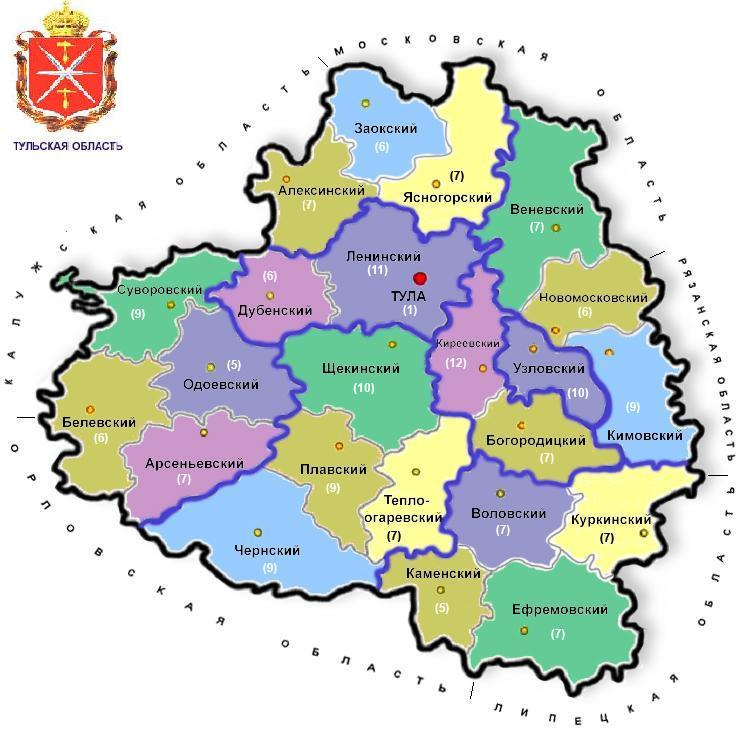 (7)- количество муниципальных образованийСводные данные в целом по области свидетельствует о том, что по сравнению с предшествующим годом претерпели изменения площади категорий земель сельскохозяйственного назначения, земель населенных пунктов, земель промышленности, энергетики, транспорта, связи, радиовещания, телевидения, информатики, земель обороны, безопасности и земель иного специального назначения, земель запасаПри анализе предложений по земельным участкам коммерческого использования, более высокие цены предложений на рынке коммерческой недвижимости имеют участки:для размещения объектов торговли – расположенные в областном и районных центрахорганизации отдыха, придорожного сервиса - расположенные ближе (прилегающие) к транспортным магистралям, населенным пунктам, крупным водоемам.Таблица 9 Предложения по продаже земельных участков (под объекты торговли, сервиса, организации отдыха) в срезе МО Тульской областиДиаграмма 7 (к табл.9)Таблица 10 Предложения по продаже земельных участков промышленного назначения в Тульской областиДиаграмма 8 (к табл.10)Основное количество предложений по таким участкам (соответственно и более высокая цена) приходится на областной центр и второй по величине город области – довольно крупный промышленный центр – Новомосковск.Таблица 11 Предложения по продаже земельных участков сельскохозяйственного назначения в Тульской областиДиаграмма 9 (к табл.11)В секторе земель сельскохозяйственного назначения значительное количество предложений - в районах, через которые проходят крупные федеральные трассы (М2, М4), близость Московской области и крупной водной артерии – р.Ока. Очевидно, что основным критерием цены здесь является возможность изменения в дальнейшем назначения участка.Таблица 12 Распределение цен предложений о продаже земельных участков коммерческого назначения в Тульской области по типу использованияДиаграмма 10 (к табл.12)*в данную категорию входят земли под придорожный сервис, организацию отдыха и т.д…Аренда земельных участков.В III квартале рынок аренды земельных участков на фоне малочисленных предложений за I полугодие в количественном отношении демонстрирует рост. Как и ранее, предложения по участкам промназначения, в основном приходящиеся на областной центр, представлены в подавляющем большинстве арендой готовых промплощадок.Таблица 13 Распределение предложений по аренде земельных участков коммерческого назначения в Тульской области по типу использованияДиаграмма 11 (к табл.13) Стоит отметить, что, как и прежде, значительную долю в данном сегменте представляет государство.Вывод: На фоне отсутствия серьезных макроэкономических шоков и пересмотра прогнозных показателей в сторону улучшения на рынке коммерческой недвижимости наблюдается относительная стабилизация. Позитивными трендами являются некоторый рост спроса на помещения, снижение уровня вакантности и относительная стабилизация цен. Прогнозы роста экономики остаюсь весьма консервативными, но позволяют сегменту недвижимости готовиться к восстановлению.ООО «Независимая оценка» appraiser71@mail.ruТула, январь 2019.№ п/пНаименование инвестораМуниципальное образованиеВид деятельностиСроки реализации проектаОбъем инвестиций, млн. руб. (планово)Кол-во рабочих мест, (планово)1ООО «АгроГриб»Узловский районСтроительство тепличного комплекса по выращиванию шампиньонов2016-2021 гг.6 2009192ООО «Арнест МеталлПак»Узловский районСтроительство завода по производству жестяного баллона с перспективой создания производства косметических изделий, товаров бытовой химии в металлической аэрозольной упаковке2016-2020 гг.456,91273ООО «СтальПолимер»Узловский районСоздание производства рулонной оцинкованной стали с полимерным покрытием2017-2018260,5604ООО «ИТЕКМА-СИНТЕЗ»Узловский районСоздание малотоннажного химического производства компонентов для высокотехнологичных полимерных композиционных материалов2017-2019176,2385ООО «ТЕНЗОГРАФ»Узловский районСоздание производства высокотемпературных композиционных уплотнительных материалов для герметизации оборудования и трубопроводов и производства климатических панелей2017-2019190,66666ООО «Универсальные технологии и материалы»Узловский районСоздание производства высокотехнологичных защитных покрытий2017-2019405,041767ООО «Хавейл Мотор Мануфэкчуринг Рус»Узловский районСтроительство завода по производству автомобилей2014-2020 гг.30 15025008ООО «Тулачермет-Сталь»г. ТулаСтроительство литейно-прокатного комплекса 2013-2021 гг.42 91616809Агрохолдинг «Суворовский»Щекинский районСтроительство тепличного комплекса 2017-202026 7701325№ п/пСпособ реализации объектаНаименование объектаМесторасположение1Продажа государственного имущества на аукционеНежилое здание (склад ядохимикатов, лит. А) общей площадью 62,6 кв.м и земельный участок площадью 24829,0 кв.м  Тульская область, Ясногорский район, с. Богословское2Продажа государственного имущества на аукционеНежилое здание (магазин, лит. Л.Л*) общей площадью 191,2 кв.м и земельный участок площадью 305,0 кв.мТульская область, г. Кимовск, ул. Советская3Продажа государственного имущества на конкурсеНежилое здание (автомойка) общей площадью 219,4 кв.м и земельный участок площадью 1389,0 кв.мТульская область, г. Тула, Зареченский район, ул. Максима Горького, д. 2-е4Продажа государственного имущества на аукционеЧетыре нежилых здания (киновидеопрокат, 2 здания кинопроката, гараж) общей площадью 2680,7 кв.м и земельный участок площадью 6839,0 кв.мТульская область, Узловский район, г. Узловая, ул. Заводская, д. 325Продажа государственного имущества на аукционеТри нежилых здания (здание центра, лит. А, здание пищеблока, лит. Б, с пристройкой, лит. б, склад, лит. В) общей площадью 401,8 кв.м и земельный участок площадью 1929,0 кв.мТульская область, г. Белев, ул. Лермонтова, д. 36Продажа государственного имущества на аукционеНежилое здание, лит. А общей площадью 1804,5 кв.м и земельный участок площадью 6950,0 кв.м Тульская область, г. Белев, пл. Пролетарская, д. 77Продажа государственного имущества на аукционеНежилое здание, лит. А, бытовые помещения, лит. Б общей площадью 987,7 кв.м и земельный участок площадью 1925,0 кв. мТульская область, г. Донской, мкр. Северо-Задонск, ул. Строительная, д. 288Продажа государственного имущества на аукционеНежилое здание, лит. В1 общей площадью 27,1 кв.м и земельный участок площадью 70,0 кв. мТульская область, город Тула, Советский район, ул. Фридриха Энгельса, 66-а9Продажа государственного имущества на аукционеНежилое здание (ветеринарная лечебница), лит. А, и земельный участок площадью 971,0 кв. мТульская область, г. Тула, Центральный район, пос. 2-й Западный, ул. Гоголевская, д. 2910Продажа государственного имущества на аукционеНезавершенный строительный объект, лит. Б, и земельный участок площадью 2560,0 кв. мТульская область, г. Тула, Пролетарский район, шоссе Веневское, д. 3-б№ п/пМуниципальное образование (район)Среднее значение удельного показателя стоимости, руб/м21Алексинский78582Белевский597683Богородицкий219234Ефремовский391425Заокский257236Новомосковский629887Плавский274658Тула747879Узловский11846710Щекинский52323№ п/пМуниципальное образование (район)Среднее значение удельного показателя стоимости, руб/м2/мес1Алексинский8202Белевский2503Донской5304Ефремовский2505Новомосковский4616Одоевский3547Тула8898Узловской8849Щекинский957№ п/пМуниципальное образование (район)Среднее значение удельного показателя стоимости, руб/м21Новомосковский54 6222Суворовский4 8033Тула44 065№ п/пМуниципальное образование (район)Среднее значение удельного показателя стоимости, руб/м2/мес1Тула5652Щекинский154№ п/пМуниципальное образование (район)Среднее значение удельного показателя стоимости, руб/м21Алексинский5 6552Белевский3 9833Веневский16 0004Донской5 9155Дубенский9 5146Ефремовский3 5717Каменский4 2008Кимовский2 3089Киреевский13 72810Ленинский9 30811Новомосковский14 56112Одоевский2 55313Плавский11 98414Суворовский4 63315Тула17 52716Узловской5 21517Щекинский8 961№ п/пМуниципальное образование (район)Среднее значение удельного показателя стоимости, руб/м2/мес1Арсеньевский2062Ефремовский1503Заокский654Кимовский1005Киреевский1186Ленинский1397Новомосковский1318Тула2029Узловский16410Щекинский18411Ясногорский80№ п/пМуниципальное образование (район)Среднее значение удельного показателя стоимости, руб/м21Алексинский452Белевский303Веневский4894Воловский3505Заокский13176Кимовский517Ленинский11118Новомосковский20759Одоевский330810Плавский150011Суворовский3512Тула433413Щекинский526414Ясногорский767№ п/пМуниципальное образование (район)Среднее значение удельного показателя стоимости, руб/м21Веневский1262Ефремовский4003Заокский1514Кимовский195Киреевский2376Ленинский9847Новомосковский5878Тула8589Узловской57410Чернский257№ п/пМуниципальное образование (район)Среднее значение удельного показателя стоимости, руб/м21Алексинский32Белевский103Веневский94Воловский165Заокский216Кимовский27Киреевский198Ленинский569Новомосковский2710Плавский311Ясногорский15№ п/пТип использования земельного участкаСреднее значение удельного показателя стоимости, руб/м21под объекты торговли21502другое10733с/х174пром498№ п/пТип использования земельного участкаСреднее значение удельного показателя стоимости аренды, руб/м2/мес1комм32,92пром31,13с/х0,03